JADUAL BAYARAN PELAJAR SENIOR SESI JUN 2018*Hanya pelajar yang ditawarkan Kamsis sahaja membuat pembayaran KamsisBayaran di mesin ATM BIMB :Screen shot paparan mesin ATM BIMB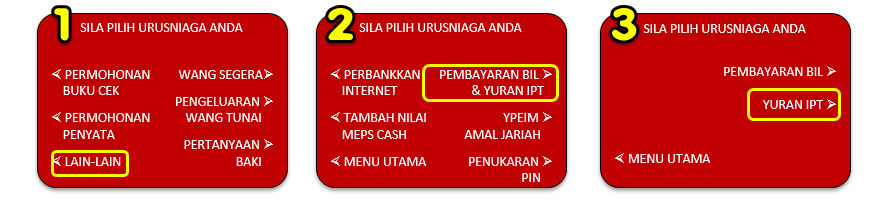 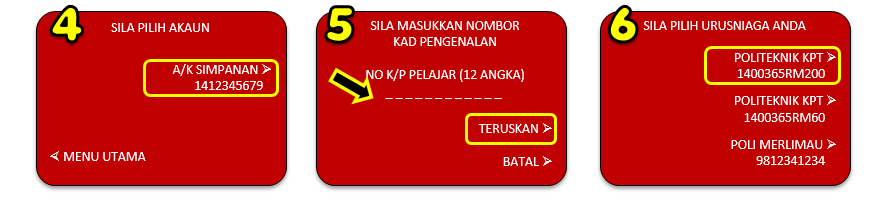 Bayaran Cash Deposit Machine :Screen shot paparan mesin CDM BIMB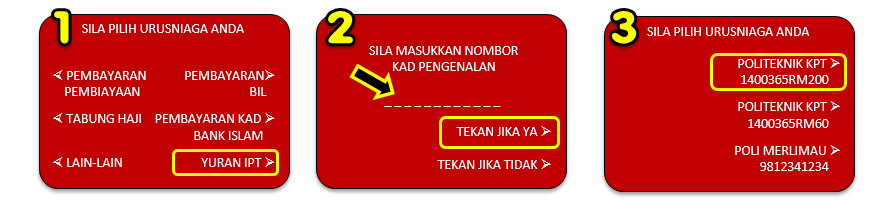 Berikut adalah contoh slip pembayaran berjaya dan gagal: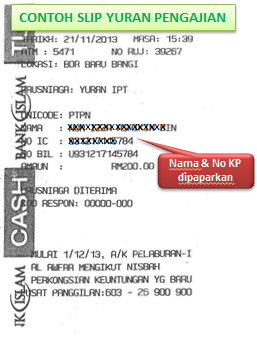 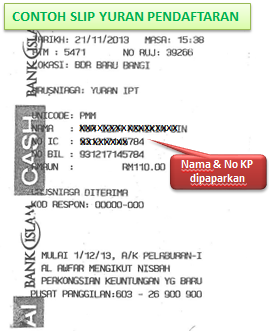 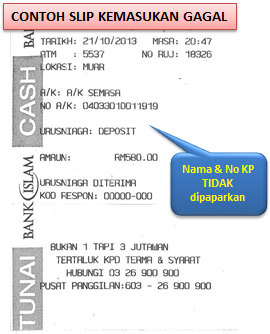 SEMESTERSEM 1(Tangguh)SEM 2SEM 3SEM 4SEM 5SEM 6SEM 7SEM 8SEM 9BAYARAN PENGAJIANRM 200RM 200RM 200RM 200RM 200RM 200RM 200RM 200RM 200BAYARAN PENDAFTARANRM 600RM 150RM 150RM 150RM 150RM 150RM 150RM 150RM 150BAYARAN KAMSISRM 60RM 60RM 60RM 60RM 60RM 60RM 60RM 60RM 60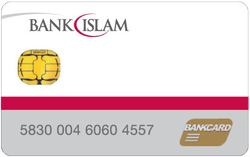 Lain-lainPembayaran Bil/Yuran IPTYuran IPTMasukan NO KAD PENGENALAN pelajarPilih bil. bayaran yuranMasukkan amaun yang betulTransaksi selesai, ambil resit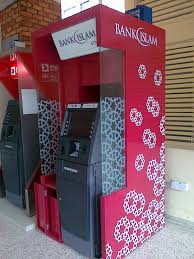 Untuk Yuran Pengajian & Yuran AsramaPilih menu Yuran IPTMasukkan Nombor Kad Pengenalan pelajarPilih POLITEKNIK KPTSahkan data dan masukkan wangSahkan jumlah kemasukan wang Transaksi selesai dan ambil resitUntuk Yuran PendaftaranPilih menu Yuran IPTMasukkan Nombor Kad Pengenalan pelajarPilih POLI MERLIMAUSahkan data dan masukkan wangSahkan jumlah kemasukan wangTransaksi selesai dan ambil resitPERHATIAN:Pastikan setiap urusan pembayaran diwajibkan memasukkan No Kad Pengenalan pelajar.Simpan semua slip pembayaran yuran untuk rujukan di masa hadapan. Sila bawa bersama semasa pendaftaran.